Описание средства поддержкиЦветное изображение или фото средства поддержкиПеревод на русский язык содержащихся на средстве поддержки слов и (или) выражений на государственных языках республик Российской Федерации и (или) иностранных языках-Толкование символов и изображений, использованных на средстве поддержкиИнформация о лице, ответственном за использование средства поддержки при проведении матча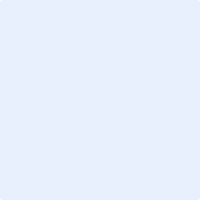 